Занятие на тему: «Кружок добра»Программное содержание:Побуждать детей проявлять эмоциональную отзывчивость, умения соотносить увиденное с собственным опытом чувств и переживаний. Использовать в речи слова, обозначающие личностные характеристики. Активизировать в речи детей применение антонимов. Побуждать детей образовывать по аналогии новые слова. Ход занятия:Доброе утро, ребята! Я приглашаю вас к нам в кружок добра и дружбы. Ласково подержите ладошки друг друга и передайте мне своё тепло и настроение, если оно хорошее. Мне бы очень этого хотелось.Что вы сказали утром маме или папе, когда проснулись?А мама вам что сказала?А кто вы для них? (Дочки, сыночки).А для бабушек и дедушек?Вот вы вышли из дома на улицу и превратились в ... пешеходов.А если кто-то в д/с ехал на автобусе, тот стал ... пассажиром.А как вас называют в магазине, в больнице, в цирке ... ? А когда вы приходите в д/с вас можно назвать воспитанниками, так как в садике вас многому учат, то есть воспитывают! А кто этим занимается?Да, мы, взрослые. Игра «Кто мы?»Мы хотим воспитывать в вас доброту, чуткость, сердечность и отзывчивость.А теперь .сядьте на ковер и послушайте несколько историй про мальчиков. Толстой «Чашка» (честность);—	«Саша был трус» (трусость);Хрестоматия (жадность). Вывесить 3 рисунка сердечки.Выразить свое отношение к героям рассказов. Положить сердечки к изображению героя, вызвавшего симпатию. Посчитать, определить, где больше сердечек.Почему? Дети объясняют).Резюме: трусость и э/садность - отрицательные черты характера, а честность - положительная. Игра «Хорошо - плохо»Лучше сознаться честно в плохом поступке, чем скрыть или свалить вину * другого.Выйти в раздевалку.Скажите, дети, а если бы вы попали в сказку на развилку 3-х дорог. И на столбе написано - налево пойдешь - новую игрушку найдешь;направо пойдешь - с другом расстанешься;прямо пойдешь - другу доброе дело сделаешь.Какую бы дорогу вы выбрали?Подпишите свои фанты (дети пишут свои имена и кладут на дорожку). Похвалить, кто хочет помочь другу.Дети! А вот, кроме того, что я воспитатель, кто я ещё?Верно, мама! И с моей дочкой произошла неприятность.А что? Послушайте внимательно музыку. Запись «Болезнь куклы».Какая она по характеру, настроению? Дети отвечают.Да, грустная, печальная, скучная...Как вы думаете, что произошло с моей дочечкой?Верно, она заболела. А ведь скоро чудесный праздник. Не забыли?Да Новый Год.Мне надо быстрее её вылечить. Помогите мне советом. Дети перечисляют, чем можно лечить.А я знаю, что очень хорошим лекарством является хорошее настроение, радость, смех. Я вас хочу попросить рассмешить её. Как это можно сделать? Дети строят смешные рожицы.А ещё она любит петь и слушать песни. Я вас всех попрошу спеть, запишу на магнитофон и отнесу кассету Наташе.Дети встают и поют песню «Веселый Гном, или Доброту».Ну, теперь я уверена, что моя дочка выздоровеет к Новому Году.Но, что это? Вы не слышите? Тихо-тихо! Я слышу, что кто-то у нас грустный. По-моему, это происходит на листочках, что лежат на ваших столах.Почему дети грустят, а другие улыбаются? Слева нарисованы девочки. Они изображены в виде (*). Справа - мальчики. Дети готовятся к Новому Году, учат парный танец. Почему же у них разное настроение? Надо сравнить количество мальчиков и девочек (**).Мальчику не хватило пары. Почему он грустит?Посмотрите на карточки. Там нарисованы три домика. В одном из них живет Капризуля, которая из-за слез не заметила, что пропустила некоторые цифры в кружочках. Допишите их. И нарисуйте лицо Капризули в домике внизу.А в каком домике живет равнодушная неряха-растеряха? Нарисуйте её лицо.Почему вы думаете, что она живет в среднем домике?А в верхнем домике живет человек, с каким характером? Почему?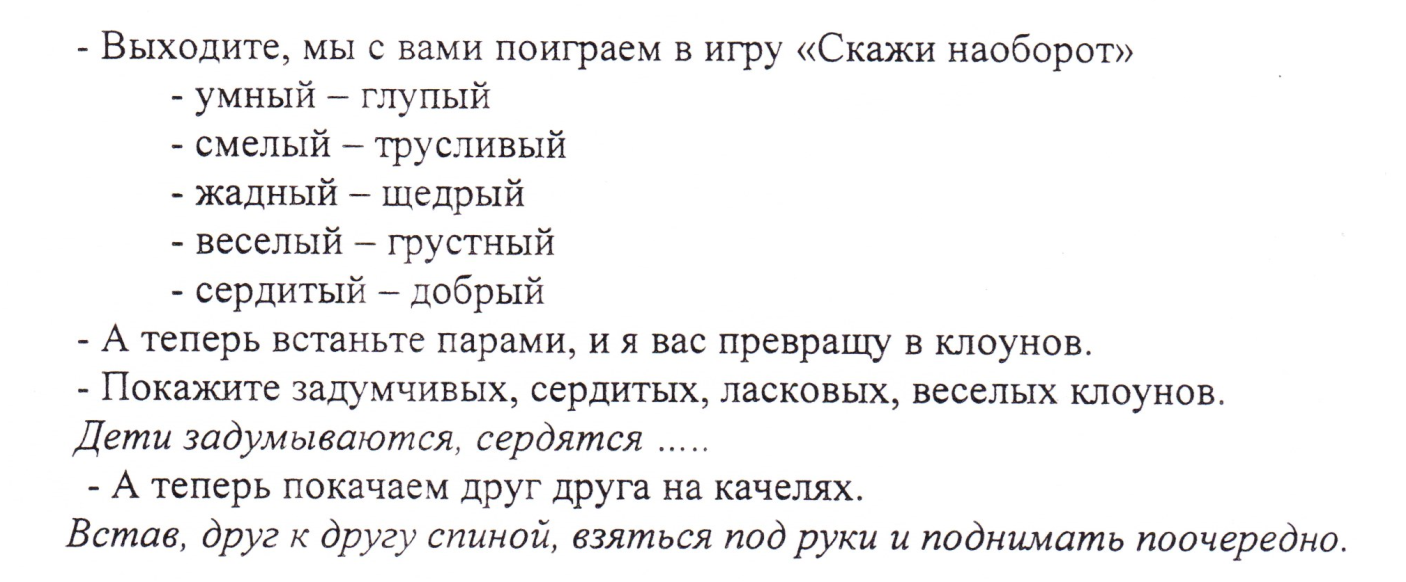 